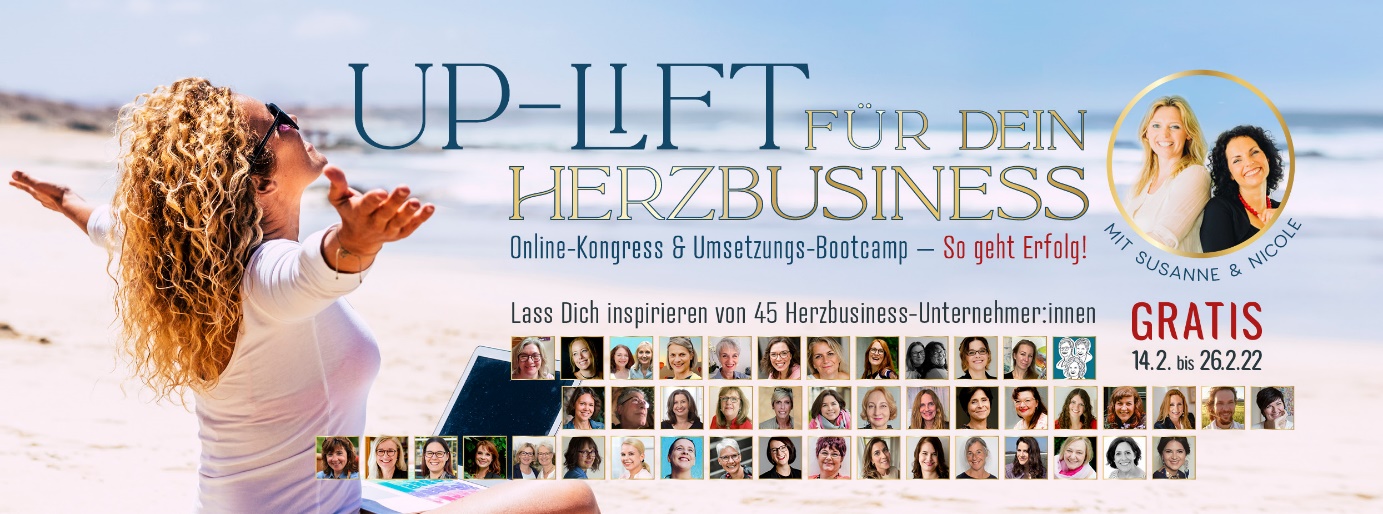 Inspiration & handfeste Umsetzungstipps von 45 Herzbusiness-Unternehmer:innenHallo xyz,heute habe ich eine besondere Einladung an Dich – denn ich bin als Gastrednerin bei einem ganz tollen Onlinekongress (DEIN AFFI-LINK ) 🎇!So viele Menschen träumen davon, ein eigenes Herzbusiness zu haben. Also endlich (nur noch) Geld mit dem zu verdienen, was ihnen so richtig wichtig ist im Leben. Wertegetrieben und sinnerfüllend.Einige bleiben leider nur beim Träumen – wir aber nicht! Wir Herzbusiness-Unternehmer:innen werden täglich mehr und helfen dabei mit, die Welt zu einem besseren Ort zu machen. 🌍 💗Ich bin deshalb nun beim Onlinekongress „UP-Lift für Dein Herzbusiness“ (DEIN AFFI-LINK ) eingeladen. Er startet am 14.02.2022und schließt automatisch ein kostenfreies Umsetzungs-Camp mit ein! Es ist goldrichtig für diejenigen, die direkt alles anwenden wollen, was sie an Inspiration während der Kongresstage bekommen.Hier kannst Du Dich unkompliziert und gratis anmelden, um meinen Vortrag und den der anderen Herzbusiness-Unternehmer:innen ganz bequem zu verfolgen:DEIN AFFI-LINK Ein Onlinekongress ist wirklich eine tolle Sache: Einfach nur anmelden und dann kannst Du vom Sofa aus Dir die Themen auswählen, die Dich interessieren. Außerdem kannst Du nach der Anmeldung (nur Vorname und eMail-Adresse) beim Umsetzungs-Camp mitmachen, denn UP-Lift ist eine Let’s do it-Gemeinschaft 💪🏽, das wirst Du ganz schnell sehen. Du wirst bei dem Kongress so viele verschiedene Coaches, Beraterinnen, Fachfrauen und -männer mit ihren jeweiligen Herzensthemen kennenlernen.Du lernst ihre Tricks und kannst Dich inspirieren lassen durch ihre vielfältigen Geschäftsideen. Vielleicht fühlst Du Dich danach auch richtig motiviert, ein neues (oder altes) Herzensprojekt endlich konsequent und professionell anzugehen??? 🤔Es wäre prima, wenn Du Dich jetzt direkt als Teilnehmer:in anmeldest. Es würde mich sehr freuen, wenn meinen Beitrag siehst – aber auch den meiner fabelhaften Kolleg:innen. Sehen wir uns bei „UP-Lift für Dein Herzbusiness“?Liebe GrüßeDein(e) xyz 